В «Артеке» завершилась 13 смена «Россия начинается с меня!»29 ноября 2021 годаВ Международном детском центре «Артек» завершилась тринадцатая смена «Россия начинается с меня!». Смена прошла с 6 по 27 ноября и была направлена на развитие лидерского потенциала школьников, актуализацию духовно-нравственных ценностей. Содержание 13 смены было структурировано по трем тематическим трекам. Направление «Артек гордится» способствовало актуализации знаний артековцев по истории Отечества. «Артековское общество «Знание» раскрыло многообразие возможностей для личностного и предпрофессионального становления посредством участия в мастер-классах и встречах с выдающимися современниками, героями России, олимпийскими чемпионами. «Будущее России» – стало вызовом артековцам, в котором они своими реализованными делами и творчеством подтвердили, что «Россия начинается с меня!».Артековцы вместе со всей страной отметили 220 лет со дня рождения русского писателя, философа, лексикографа, этнографа Владимира Ивановича Даля; 200 лет со дня рождения русского писателя Фёдора Михайловича Достоевского, 310 лет со дня рождения русского поэта, учёного Михаила Васильевича Ломоносова; Всемирный день ребёнка; а также поздравили с днем рождения Деда Мороза. Ребята написали Всероссийский экологический диктант, приняли участие в Неделе детского театра в «Артеке» и акции «С любовью к маме», провели Малые олимпийские игры «Артека», посвященные созданию артековского СК «Олимпия». Также в программе смены состоялись гражданско-патриотической акция «Служить России суждено тебе и мне!», общеартековское событие «Город детства», мероприятия к годовщине Нюрнбергского процесса и многие другие события. В течение смены прошли мотивационные встречи с гостями детского центра: Андреем Николаевым, золотым медалистом Паралимпийских игр в Токио в плавании на 400 м вольным стилем, серебряным медалистом Паралимпийских игр в Токио в плавании на 100 м вольным стилем; Еленой Шмелевой, руководителем фонда «Талант и успех»; Марией Львовой-Беловой, уполномоченным при Президенте РФ по правам ребенка; организатором Всероссийского шоу «Supergirl Sport» и «Мисс фитнес», одной из самых ярких участниц проекта «Топ модель по-русски», лауреатом правительственной премии «Женщина года» в номинации «Индустрия Красоты» Валерией Черток; креативным продюсером, проектором умной среды, социологом Еленой Петровой-Кессарийской; основателем и руководителем лаборатории биохакинга Артёмом Васильевым и многими другими.В гостях у артековцев также побывал победитель Международной математической олимпиады, победитель и призер международной олимпиады Romanian Master of Mathematics Данил Сибгатуллин. Обладатель золотой медали из Казани встретился с артековцами, провел мастер-класс для учеников школы детского центра, принял участие в артековских активностях. По традиции, на «Встрече перед расставанием» лучшие представители каждого лагеря получили главную награду «Артека» – знак общественного признания «Звезда Артека». По итогам тринадцатой смены за высокие личные достижения, успешное участие в программах лагеря, уважение сверстников и артековского сообщества «Звездами Артека» стали:Варвара Дворчанская, хутор Нижнеподпольный, Ростовская область (детский лагерь «Лазурный»); Ольга Панова, г. Няндома, Архангельская область (детский лагерь «Кипарисный»); Анастасия Ромакина, г. Балашиха, Московская область (детский лагерь «Морской»;  Дарья Сверчкова, г. Краснодар, Краснодарский край (детский лагерь «Хрустальный»);Артем Климков, г. Елец, Липецкая область (детский лагерь «Янтарный»);Мушег Чогандарян, г. Армавир, Краснодарский край (детский лагерь «Речной»);Егор Букрин, г. Губкин Белгородская область (детский лагерь «Озерный»);Полина Алутина, г. Конаково, Тверская область (детский лагерь «Лесной»);Марк Редя, г. Брянск, Брянская область (детский лагерь «Полевой»).Участниками смены стали более 3 400 детей из 85 регионов страны, в числе которых смены 1500 финалистов Всероссийского конкурса школьников «Большая перемена - 600 школьников объявлены победителями масштабного конкурса.Контакты для СМИКонтакты для СМИОфициальные ресурсы МДЦ «Артек»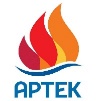 В Крыму: +7 978 734 0444 press@artek.orgОФИЦИАЛЬНЫЙ САЙТ АРТЕКАФОТОБАНК АРТЕКАYOUTUBEINSTAGRAMVKFACEBOOK